FASTENAL Info SheetSBPO19200190FACILITIES MRO (Maintenance, Repair and Operations)STATE OF IDAHOThe information provided in this Info Sheet is for Fastenal only.  Information will vary on a contract by contract basis.CATEGORY AWARDSAWARDS BY AREAAll Areas (A, B & C) for all awarded categories.CATEGORY DISCOUNTS:This percent discount will be the minimum allowable discount on Contract purchases for all purchases in the designated Area, within that category. These discounts will be considered “Ceiling Pricing” in that a Contractor may increase the discount, or provide more advantageous pricing in any way for any reason (example: high quantity, large dollar single purchase, etc.). CONTACT INFORMATION:MAIN POINT OF CONTACT:						BACKUP POINT OF CONTACT:Nicole Vierra: (209)-298-6353						Erik McKenna: (360)-220-5683Government Sales Specialist –Idaho 					Director Government Sales-WestFastenal Company							Fastenal Companynvierra@fastenal.com							emckenna@fastenal.comFax: (507)-494-3642FOR INVOICING ISSUES:Nicole Vierra: (209)-298-6353 orFastenal Accounting: (507)-453-8920PHYSICAL LOCATIONS:*STORE CODES ARE LINKED TO THE FASTENAL WEBSITE, PROVIDING MORE INFORMATION ABOUT THE LOCATION (ADDRESS, STORE EMAIL, HOURS OF OPERATION, AND A MAP)ORDERING INFORMATION:HOW TO PLACE AN ORDER ONLINE:www.fastenal.com Register your account on Fastenal.comContact your local branch to validate your email address and account number. Once your email has been updated to your account, allow 24 hours before registering on www.fastenal.com via the following steps:Click on My AccountClick on Register and enter E-mail, Username, and PasswordEnter the Security Code received via e-mailSelect “Government Contract” and enter contact infoSelect the best option under “Do you have a Fastenal Account Number?”
-“Yes, and I have two invoices from my account” – Account info will automatically link
-“Yes, but I do not have two invoices from my account” – Account info will link when the Fastenal branch verifies your information
-“No, I do not have a Fastenal account” – Call your local branch to set up an account which can be linked later****Note: If you have any issues registering on www.fastenal.com, please contact your local Government Sales Specialist (see contact information above).Open an account at a local Fastenal BranchContact your local Fastenal BranchIdentify yourself as a State agency or political subdivision (please have your sales tax exemption number or certificate available)Once you open an account, your local branch will report the account number to Fastenal's Government Sales Support department for set-up under the State Contract (please allow 3 -5 business days for processing)HOW TO PLACE AN ORDER OVER THE PHONE:On the above section under physical locations, please find the store nearest you. You can find the phone number to contact the store highlighted in green. You will be connected to a Fastenal employee at the location you have chosen. Let them know your name, phone number and name of the company that you are with. From there let them know what you are looking to order. They can give you a conformation of the order over the phone, or send you a quote to verify that the item(s) are correct and what you are looking for. If you need help finding your local store please reach out to Nicole Vierra (209)-298-6353.HOW TO PLACE AN ORDER VIA FAX:If you are not sure what store to send your fax order to, you can send them directly to Nicole Vierra and she will make sure the order gets processed. You can also reach out to her, and she can direct you to the correct store to fax the order to. nvierra@fastenal.com Fax: (507)-494-3642HOW TO PLACE AN ORDER IN PERSON:Please visit the store that is nearest you. Walk inside the store and you will be greeted by a Fastenal employee. They can assist you with any ordering needs. Please give the employee the name of the company you work for, along with your name and phone number so they can contact you. CATEGORY DESCRIPTIONS:Allowable products for each category are detailed below:MANDATORY USE CATEGORIES:CATEGORY 2. Air Filters: UNSPSC Code 40161505The products allowed in this category include but are not limited to: Air filters for HVAC units. EXCLUDED: Automotive air filters. No installation, maintenance or repair services are included.CATEGORY 4. Electrical: UNSPSC Codes 3912 The products allowed in this category include but are not limited to: wire, cable, connectors, relays, switches, fans, receptacles, and circuit breakers, etc. No installation, maintenance or repair services are included.CATEGORY 5. Fasteners: UNSPSC Code 3116The products allowed in this category include but are not limited to: nuts, bolts, screws, nails, ties, washers, anchors, rivets, spacers, pins, extractors, etc. No installation, maintenance or repair services are included.CATEGORY 6. Paint & Accessories: UNSPSC Code 3121The products allowed in this category include but are not limited to: paint, brushes, scrapers, dry wall compound, masks, drop cloths, sand paper, stirrers, stripping compound, sealers, stain, spackle, thinner, trays, rollers, etc. No installation, maintenance or repair services are included.CATEGORY 10. Safety: UNSPSC Code 4618 The products allowed in this category include but are not limited to: spill kits, hazardous waste disposal kits/supplies, safety glasses/goggles, respiratory protection, fall protection, safety hoods, safety/work gloves, ear plugs/protection, hard hats, safety vests, eye washers/eye wash stations, safety ladders, elbow/knee guards/protectors, safety floor mats, anti-static equipment/supplies. EXCLUDED: public safety equipment, footwear, and uniforms.  No installation, maintenance or repair services are included.CATEGORY 11. Paper/Plastic Products: UNSPSC Code 60122503, 47121701, 14111703The products allowed in this category include but are not limited to: bath tissue (including dispensers), hand towels (including dispensers), plastic bags and liners, paper and plastic cups/plates/bowls, plastic bags of various sizes and types, Styrofoam/paper/plastic cups and containers.  No installation, maintenance or repair services are included except as outlined in Appendix 3 - Special Terms and Conditions, Section 28.OPTIONAL USE CATEGORIES:Optional use categories will not be mandatory use for state agencies.CATEGORY 12. Batteries & Flashlights: UNSPNC Codes 26111702, 39111610 The products allowed in this category include but are not limited to: Standard batteries (AA, AAA, C, D, 9-volt etc.), lithium Ion batteries, specialty batteries, flashlights, portable lighting, etc. EXCLUDED: Automotive related products and light towers. No installation, maintenance or repair services are included.CATEGORY 13. Outdoor Garden: UNSPNC Code 27112The products allowed in this category include but are not limited to: hardscaping, potting soils, fertilizer, ground covers, sprinklers and all related sprinkler system hardware (pipe, sprinkler heads, pipe glue, etc.), wheel barrows, chainsaws, power washers, lawn mowers, trimmers, blowers, garden tools, etc. EXCLUDED: live plants/trees. No installation, maintenance or repair services are included.CATEGORY 14. Welding/Soldering: UNSPNC Code 2327 (does not include gas)The products allowed in this category include but are not limited to: plasma and arc welders, solder, flux, welding wire and pencils, soldering irons, torch strikers etc.  No installation, maintenance or repair services are included.CATEGORY 15. Security: UNSPNC Code 4617The products allowed in this category include but are not limited to: Padlocks, door locks, chain, lockers, lock or key boxes, safes, etc. EXCLUDED: alarm systems, surveillance systems, body scanners, video monitors. No installation, maintenance or repair services are included.CATEGORY 16. Pneumatic Tools: UNSPNC Code 2713The products allowed in this category include but are not limited to pneumatic versions of any of the following: hammers, drills, compressors/related hoses, sanders, hand tools. etc. No installation, maintenance or repair services are included.CATEGORY 17. Motors & Accessories: UNSPNC Codes 2700 and 2711The products allowed in this category include but are not limited to: generators, electric motors, belts, pulleys, gears, power transmissions, etc. EXCLUDED: Automotive related products. No installation, maintenance or repair services are included.CATEGORY 18. Material Handling: UNSPNC Codes 2410 and 3019The products allowed in this category include but are not limited to: Carts, scales, bubble wrap/packaging materials, boxes, shelving, tape measures, levels, storage, ladders, winches, pallets, dolly, casters, etc. No installation, maintenance or repair services are included.FASTENAL LINKS:https://www.fastenal.com/en/2447/fast-solutionshttps://www.fastenal.com/en/515/idahoAREAS:Areas are demonstrated by the map below: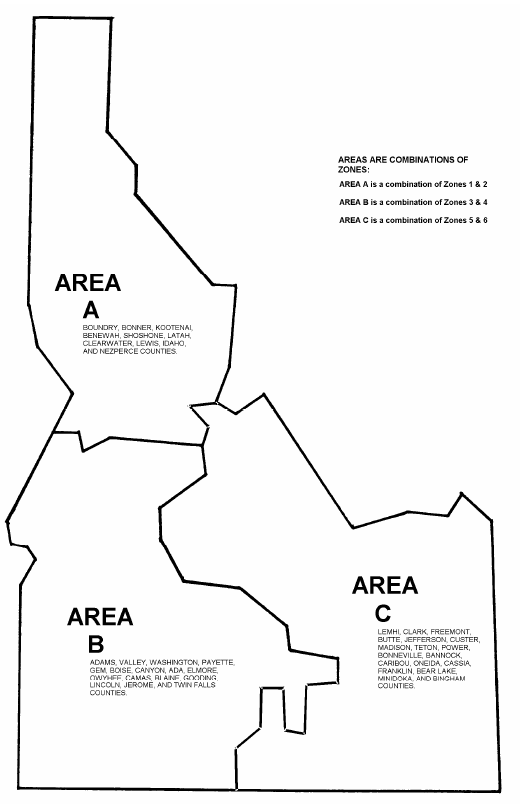 FastenalCat 2 Air FiltersCat 4 ElectricalCat 5 FastenersCat 6 Paint & AccessoriesCat 10 SafetyCat 11 Paper & Plastic ProductsCat 12 Batteries & FlashlightsCat 13 Outdoor GardenCat 14 Welding & SolderingCat 15 SecurityCat 16 Pneumatic ToolsCat 17 Motors & AccessoriesCat 18 Material HandlingMandatory Use Categories:Area AArea BArea C2. Air filters30%30%30%4. Electrical25%25%25%5. Fasteners50%50%50%6. Paint & Accessories30%30%30%10. Safety25%25%25%11. Paper Products35%35%35%Optional Use Categories:Area AArea BArea C12. Batteries & Flashlights25%25%25%13. Outdoor garden, etc.20%20%20%14. Welding/soldering20%20%20%15. Security25%25%25%16. Pneumatic Tools20%20%20%17. Motors & Accessories25%25%25%18. Material Handling20%20%20%5 Letter Branch CodeAddressCityStatePostal CodePhone NumberCounty IDBLA625 Jensen Grove Dr.BlackfootID83221208-684-5021BinghamIDBO12506 OrchardBoiseID83705(208)363-7155AdaIDBOS535 N Locust Grove Suite 100MeridianID83642(208)375-9495AdaIDBUR536 OverlandBurleyID83318(208)677-4605CassiaIDCAD3111 Cleveland Blvd.CaldwellID83605(208)453-9562CanyonIDCOE1807 N. 4th StreetCoeur D AleneID83814208/664-1583KootenaiIDIDA3760 S. Yellowstone HwyIdaho FallsID83402(208)542-6008BonnevilleIDJER374 American Ave.JeromeID83338(208)324-0140JeromeIDMOU977 Airbase RdMountain HomeID83647(208)580-0017ElmoreIDNAM337 West KarcherNampaID83687(208)463-4378CanyonIDPOC2500 Garrett WayPocatelloID83201(208)478-6810BannockIDPOS10048 Taryne StreetHaydenID83835(208)772-9421KootenaiIDTWN152 2nd Ave. SouthTwin FallsID83301(208)734-0486Twin FallsWACOV1117 Main StreetLewistonID83501208/743-2474Nez Perce